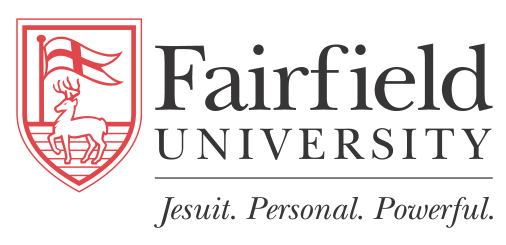 Program wrap-up sessionSpring 2013Program __Electrical Engineering__________________________________Course _EE221___ Course name ___Frequency Domain Circuit AnalysisInstructor __Ryan Munden__________________________________________________High points of the course (“successes”):Pedagogy employed__Lecture, clicker concept quizzes, 2 projects_______________________________________________________________________________________________Homework - level of student response and feedback ___The students work textbook problems, and I randomly collect 2 each week.  Generally this was a well received method by the students.  They seemed to prefer this to online quizzes this time.  Some slacked off, so overall HW grades were not very high  Exams and Projects – level of student response and feedback __2 exams, due to some missed classes the last topics were somewhat rushed. Final exam Still being graded.  The first exams were an average of A for the whole class.  Students built their own hand-wound transformers.  A couple were great, a couple were not.  Students also did an active filter design project, which they did well.__________________________________________________________________________Student Attendance and overall Performance_Nearly all students attended all classes, and performed adequately.  There were two problem students, and several who did a very good job.__________________________________________________________________________Any exceptionally good students? __Brian Arpie.  _________________          Any exceptionally poor students? ___Kevin Wilson, Diego Mamani, Arodi Cruz________________________________________________________________________________________________________________Problems encountered:Textbook ___used Alexander & Sadiku again, text is fine for this courseReturn on Assignments ___Good, most HW turned in on time.  Projects turned in on Mentor.______________________________________________________________________________Instruction method – was it student-centered? ___Some - clickers._________________________Have you had the chance to try new methods, e.g. inductive learning? Did it work? ____________primarily adding a two projects, this is a big plus, and students really enjoyed them, but needed a little more guidance in some cases.Problems with Course prerequisites_prereq courses are adequate, some weaknesses in math still, hopefully this changes with the new math sequence.Student feedback__Generally positive, and we had good dynamic in class, with frequent discussions about topics of interest.  In particular Rocco, Jeremy, and Josh brought up interesting real world topics to discuss on occasion.  Once or twice presented “new tech” to the class for interest.____________________________________________________________Student Performance, on the average.__good,._______________________________________________________________________________________________________________________________________________________Grade distribution__unknown still, probably 2 F’s 1 D______________________________Action stepsState of completion of Course Portfolio__all course work is available, working on assessments of ABET outcomes quantitatively linked to course assignments______Has the course syllabus addressed Goals and Outcomes (as in Form A), and has class time per outcome been allocated as scheduled (Form F)?  ___syllabus addresses goals and outcomes, Form A & F were completed, will be revised as needed (if needed).____________________________________________________________________________________________________________________________________________________________Change course prerequisites? __No__Comments*___Ensuring a solid foundation in calculus is the biggest requirement for success_______________________________________________________________________________________________________________Change course content? _No____Comments*___Pretty good pace and content now, 2 projects is reasonable, might be possible to add third. __________________________________________________________________________________________Change course objectives and/or outcomes_No_Comments*_Course objectives and outcomes are aligned with ABET outcomes, seems good._______________________________________________________________________________________________________________________________________________________________________________________Recommendations for further improvement*____________________________________________Need to improve support for students projects in BNW 133 a little more.  It’s better with swipe card access for students, but some equipment is still difficult to access. I anticipate this improving with the redesign of EE213L in the fall.  ____________________________________________________________________________Any advice to your fellow faculty?____DO PROJECTS!______________________________________________________________________________instructional environmentPlease comment on any problems that were encountered because of inadequacies in the classroom environment, lack of supplies, inadequate service from staff:_________________________________________________________________________________All were adequate.__________________________________________________________________________________________________________________________________________________________________________________________________________________________________________________________________________________________________________________________________________________________________________________Were the problems brought to the attention of the Dean? ____NA_____________________Were the problems corrected in a timely fashion? ___NA____________________________use an additional sheet if necessary.